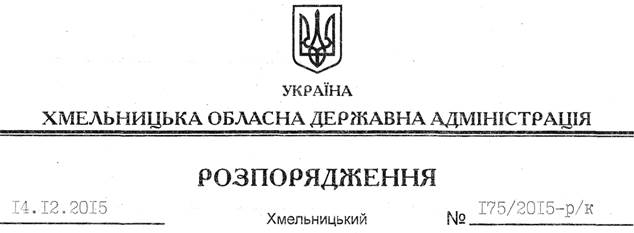 На підставі Положення про відзнаки обласної державної адміністрації, затвердженого розпорядженням голови облдержадміністрації від 22 листопада 2013 року № 381/2013-р, зареєстрованим у Головному управлінні юстиції в області 28 листопада 2013 року за № 80/1914:1. Нагородити Почесною Грамотою обласної державної адміністрації з врученням цінного подарунка кожному:1.1. За сумлінну працю, високий професіоналізм, вагомий особистий внесок у підвищення ефективності сільськогосподарського виробництва та з нагоди Дня працівників сільського господарства працівників товариства з обмеженою відповідальністю “Науково-виробнича агрофірма” “Перлина Поділля”, селище Білогір’я:1.2. За активну громадянську позицію, національно-патріотичне виховання молоді та з нагоди 85-річчя від дня народження Мудрого Петра Карповича, голову Чемеровецької районної організації ветеранів України, учасника Великої Вітчизняної війни, ветерана праці.1.3. За сумлінну працю, особистий вагомий внесок у справу соціального страхування та з нагоди 55-річчя від дня народження Димінську Олену Іванівну, начальника відділу бухгалтерського обліку – головного бухгалтера виконавчої дирекції обласного відділення Фонду соціального страхування з тимчасової втрати працездатності.1.4. За сумлінну працю, високий професіоналізм та з нагоди Дня працівників радіо, телебачення та зв’язку:1.5. За сумлінну працю, невичерпний оптимізм, щиру допомогу тим, хто її потребує та з нагоди 15-річчя від дня заснування Хмельницького міського товариства жінок-інвалідів активних членів товариства: Герасимову Галину Анатоліївну, Горбачук Любов Михайлівну, Зборовську Надію Петрівну, Самолюк Нелю Гнатівну, Чубай Галину Василівну.1.6. За багаторічну сумлінну працю, високий професіоналізм, особистий вагомий внесок у розвиток і підвищення ефективності сільськогосподарського виробництва та з нагоди 75-річчя від дня народження Самойлюк Лідію Григорівну, директора сільськогосподарського товариства з обмеженою відповідальністю “Нива”, с. Поляхова Теофіпольського району.1.7. За сумлінну працю, високий професіоналізм, вагомий особистий внесок в організацію будівництва фізкультурно-оздоровчого комплексу (аквапарку) МАОР-ШУСТЕР ШЕЛЛІ, директора дочірнього підприємства “Шелі”.1.8. За сумлінне виконання військового обов’язку, особливі заслуги у захисті державного суверенітету і територіальної цілісності держави та з нагоди Дня Збройних Сил України:1.9. За сумлінну працю, високий професіоналізм, вагомий внесок у справу зміцнення законності та з нагоди Дня працівників прокуратури:1.10. За багаторічну сумлінну працю, високий професіоналізм, особистий вагомий внесок у розвиток і підвищення ефективності сільськогосподарського виробництва та з нагоди 85-річчя від дня народження Чинника Дмитра Васильовича, ветерана праці, колишнього начальника обласного управління сільського господарства (1975-1985 роки).1.11. За сумлінну працю, високий професіоналізм, вагомий внесок у розвиток архівної справи та збереження історико-культурної спадщини області:1.12. За сумлінну працю, високий професіоналізм, вагомий внесок у розвиток територіальної громади та з нагоди Дня місцевого самоврядування Гут Оксану Анатоліївну, начальника фінансового управління виконавчого комітету Кам’янець-Подільської міської ради.1.13. За багаторічну сумлінну працю, високий професіоналізм та з нагоди Дня працівників статистики:1.14. За активну волонтерську діяльність, особистий внесок у зміцнення обороноздатності держави та з нагоди Міжнародного дня волонтера:2. Обласна державна адміністрація висловлює подяку з врученням цінного подарунка кожному:2.1. За сумлінну працю, високий професіоналізм та з нагоди Дня працівників радіо, телебачення та зв’язку:2.2. За сумлінну працю, високий професіоналізм, вагомий внесок у справу зміцнення законності та з нагоди Дня працівників прокуратури:2.3. За багаторічну сумлінну працю, високий професіоналізм та з нагоди Дня працівників статистики Кондратюк Анні Лізарівні, оператору комп’ютерного набору відділу телекомунікацій та інтернет-технологій управління інформаційних технологій Головного управління статистики в області.2.4. За сумлінне виконання військового обов’язку, особливі заслуги у захисті державного суверенітету і територіальної цілісності держави та з нагоди Дня Збройних Сил України:2.5. За сумлінну працю, високий професіоналізм, вагомий внесок у розвиток територіальної громади та з нагоди Дня місцевого самоврядування працівникам виконавчого комітету Славутської міської ради:2.6. За активну волонтерську діяльність, особистий внесок у зміцнення обороноздатності держави та з нагоди Міжнародного дня волонтера:Голова адміністрації								М.ЗагороднийПро нагородження Почесною Грамотою та подякою обласної державної адміністраціїБондарукаВолодимира Васильовича–виконавчого директора КачколюОлександра Олександровича–головного інженера ГордуІгоря Володимировича–бухгалтера товариства з обмеженою відповідальністю “ІНТЕРТЕЛЕКОМ”, с. Кузьмин Красилівського районуЗаболотнуНаталію Сергіївну–журналіста ДП “Дитяче телевізійне агентство” 33 обласний телеканалКучераАнатолія Васильовича–водія товариства з обмеженою відповідальністю “ІНТЕРТЕЛЕКОМ”, м. ХмельницькийЛямця Василя Степановича–інженера-енергетика товариства з обмеженою відповідальністю “ІНТЕРТЕЛЕКОМ”, м. ХмельницькийНастрогуЕріку Володимирівну–завідувача комерційного відділу “Майдан” філії Національної телекомпанії України  “Хмельницької регіональної дирекції “Поділля-центр”ПавлюкаІгоря Олександровича–оператора товариства з обмеженою відповідальністю “ПЦ “Ексклюзив”АртьомовуНаталію Антонівну–майора медичної служби, ординатора поліклініки військової частини А 2339Капланюка Віктора Васильовича–майора, заступника начальника штабу з мобільної роботи Хмельницького зонального відділу військової служби правопорядкуКотаОлега Анатолійовича–майора, начальника відділення військового обліку та бронювання сержантів і солдатів запасу Хмельницького об’єднаного міського військового комісаріатуКоршока Віктора Миколайовича–підполковника, командира загону контролю якості проведення робіт з розмінування військової частини А 2641КочуруОлександра Володимировича–підполковника, старшого штурмана військової частини А 3808КрасуцькогоЯрослава Броніславовича–майора медичної служби, старшого ординатора хірургічного відділення військової частини А 2339Лук’янчука Андрія Леонідовича–майора, заступника начальника відділу обліково-мобілізованої роботи Хмельницького об’єднаного міського військового комісаріатуМельникаОлександра Леонідовича–майора, заступника командира військової частини – польова пошта В 3225 з тилу – начальника тилуЦиндрінаМаксима Вікторовича–майора, начальника приймального радіоцентру загону спеціального зв’язку військової частини В 4252ШкварськогоКостянтина Івановича–прапорщика, командира ремонтного взводу військової частини А 3290ЩудлякаАндрія Анатолійовича–майора медичної служби, начальника травматологічного відділення військової частини А 2339БазанаОлександра Вікторовича–старшого радника юстиції, прокурора м. ХмельницькийГончарук Наталію Миколаївну–старшого радника юстиції, начальника організаційно-контрольного відділу прокуратури областіЗаяцаВалерія Юрійовича–радника юстиції, прокурора Деражнянського району Хмельницької областіКліпацьку Лілію Олександрівну–начальника архівного відділу Городоцької районної державної адміністраціїПташникЮлію Францівну–начальника Кам’янець-Подільського міського архівуБойка Леоніда Анатолійовича–начальника відділу господарського обслуговування та експлуатації будівель і споруд Головного управління статистики в областіЛевицького Руслана Івановича–заступника начальника управління поширення інформації та комунікацій – начальника відділу поширення інформації, комунікацій із користувачами та громадськістю Головного управління статистики в областіколектив благодійної організації “Волонтер Ярмолинеччини”колектив благодійної організації “Волонтер Ярмолинеччини”колектив благодійної організації “Волонтер Ярмолинеччини”КабачинськогоМиколу Ілліча–волонтера, начальника штабу громадської організації “Громадська оборона Хмельниччини”РаушТетяну Володимирівну–волонтера, директора товариства з обмеженою відповідальністю “Фінансова компанія Лістинг”СинявськогоГеннадія Миколайовича–волонтера, директора приватної стоматологічної клініки “ХЕПІ ДЕНТ”ХмаруВ’ячеслава Миколайовича–волонтера, пенсіонера, м. ХмельницькийКрентовськомуОлександру Миколайовичу–телеоператору І категорії групи нелінійного монтажу дирекції програм філії Національної телекомпанії України Хмельницької регіональної дирекції “Поділля-центр”Назаренко Олені Анатоліївні–ведучій товариства з обмеженою відповідальністю “ТК “Проскурів”ПристинськійСвітлані Віталіївні–журналісту ДП “Дитяче телевізійне агентство” 33 обласний телеканалЧайківськійНаталії Олександрівні–журналісту товариства з обмеженою відповідальністю “ПЦ “Ексклюзив”БожинськомуВіктору Миколайовичу–раднику юстиції, прокурору відділу нагляду за додержанням законів спецпідрозділами та іншими органами, які ведуть боротьбу з організованою злочинністю і корупцією, прокуратури областіГалусу Олегу Петровичу–раднику юстиції, заступнику прокурора м. ХмельницькийКравцовій Ользі Миколаївні–раднику юстиції, прокурору Віньковецького району ЗюберуОлександру Йосиповичу–капітану, начальнику медичної служби військової частини А 1538КовалюМаксиму Васильовичу–старшині, старшому інструктору відділення пошуку вибухонебезпечних предметів міннопошуковими собаками міннорозшукового загону військової частини А 2641Козарєзову Андрію Володимировичу–прапорщику, сержанту-інструктору навчальної ракетної батареї навчального ракетного дивізіону військової частини – польова пошта В 3225КолесниченкуЄвгену Олександровичу–майору, начальнику зв’язку і радіотехнічного забезпечення військової частини А 3808Мельник Оксані Петрівні–начальнику служби технічної частини військової частини А 3290Новокшанову Максиму Аркадійовичу–старшому лейтенанту, старшому помічнику начальника штабу з кадрів і строкової частиниОстапцюВіктору Олександровичу–прапорщику, головному сержанту роти Військової служби правопорядку Хмельницького зонального відділу Військової служби правопорядкуПоїденчуку Миколі Анатолійовичу–старшому солдату, старшому електрику ремонтної майстерні засобів зв’язкуСеменюку Володимиру Івановичу–старшому прапорщику, офіцеру групи по роботі з особовим складом обласного військового комісаріатуДарчик Галині Дмитрівні–начальнику управління економічного розвитку Федорчук Світлані Йосипівні–начальнику юридичного відділу ВолчелюкНадії Єфремівні–волонтеру, пенсіонеру, с. Давидківці Хмельницького районуКапустинськомуСтепану Володимировичу(отцю Степану)–волонтеру, настоятелю Храму Святої Трійці УПЦ Київського патріархату, м. СтарокостянтинівТарану Валерію Володимировичу–волонтеру, приватному підприємцю, с. Малиничі Хмельницького району